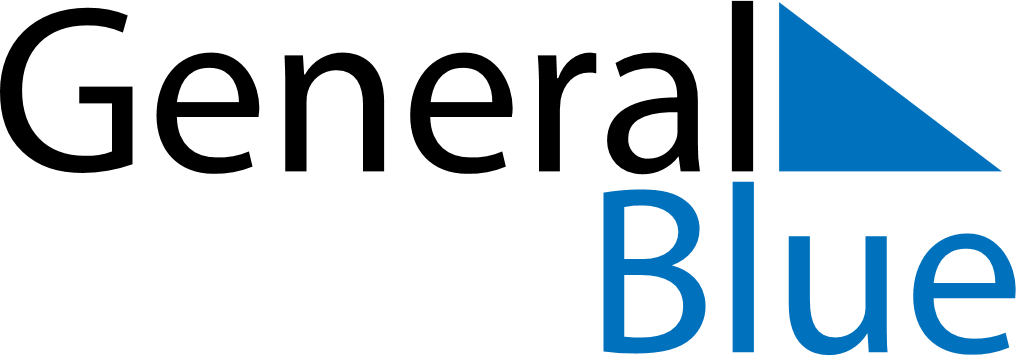 March 2028March 2028March 2028March 2028SpainSpainSpainMondayTuesdayWednesdayThursdayFridaySaturdaySaturdaySunday1234456789101111121314151617181819Saint Joseph20212223242525262728293031